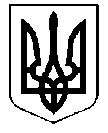 Управління освіти і науки Сумської міської радиКомунальна установа Сумська спеціалізована школа І ступеня № 30 “Унікум”Сумської міської радивул. Рибалка, буд. 7, м. Суми, Сумської області,40030тел. (0542) 77-50-57е-mail:super-school-30@ukr.netКод ЄДРПОУ 33390023Інформація про кадровий склад психологічної служби Комунальна установа Сумська спеціалізована школа І ступеня № 30 “Унікум”Сумської міської ради1.Кадрове забезпеченняДиректор 											Л.М. СопінаПовна назва закладуКількість учнів (учнів)Практичний психолог(прізвище, ім’я, по батькові)НавантаженняОсвіта фахова(що,  коли закінчив,спеціальність)Категорія, рік проходження атестаціїРік проходження курсів підвищення кваліфікаціїДодаткове навантаженняНаявність кабінету (окремий (1 чи 2), суміщений,відсутнє робоче місце, наявність комп’ютераКУ ССШ №30 І ступеня «Унікум» СМР627Захарченко Марина Григорівна1 ставкаВища. Сумський державний педагогічний університет ім. А. С. Макаренко2005«Вчитель біології та практичний психолог в закладах освіти»СОІППО2016«Управління навчальним закладом»ІІ категорія20200,5 ставки соціального педагогаКомп’ютер, принтер, окремий кабінетПовна назва закладуКількість учнів (учнів/груп у випадку НВК)Соціальний педагог(прізвище, ім’я, по батькові)НавантаженняОсвіта фахова(що,  коли закінчив,спеціальність)Категорія, рік проходження атестаціїРік проходження курсів підвищення кваліфікаціїДодаткове навантаженняНаявність кабінету (окремий (1 чи 2), суміщений,відсутнє робоче місце, наявність комп’ютераКУ ССШ №30 І ступеня «Унікум» СМР627Єрмакова Анна ОлександрівнаПедагог-організатор 1 ставкаВища. Сумський державний педагогічний університет ім. А. С. Макаренко2012«Соціальна педагогіка та англійська мова»спеціаліст-0,25 ставки соціального педагога Комп’ютер, принтер, окремий кабінет